Alstroemeria Holiday TopiarySupplies List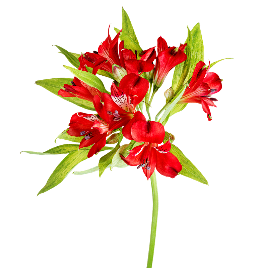 You can purchase Alstroemeria at Kroger, Sam’s Club or a flower wholesaler like Hall’s of Atlanta.  Moss or Trick DianthusInterested in taking classes at https://hallsatlanta.com/design-school/ ?Say SHANTE HASSEL referred you and you will receive $50 off your class!Crowning Glory Floral Spray for  Long Lasting Arrangements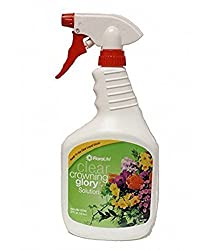 https://amzn.to/32J9wib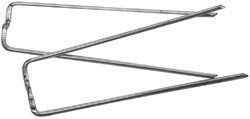 Oasis 2” Greening Pins to keep the moss in place https://amzn.to/3pp8oKk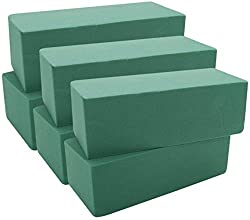 Oasis wet floral foam brickshttps://amzn.to/3psaclF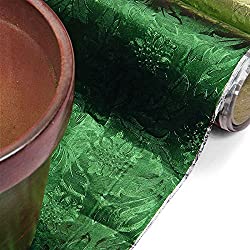 Moss Green Embossed Floral Foilshttps://amzn.to/3kubUPK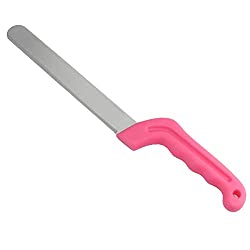 Cutting knife for floral foamhttps://amzn.to/3nipgkb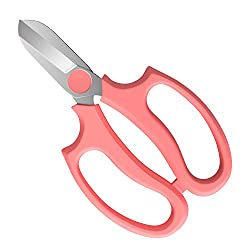 Floral Shearshttps://amzn.to/32FRZaJ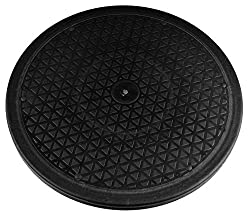 Heavy duty Lazy Susanhttps://amzn.to/2UoThlP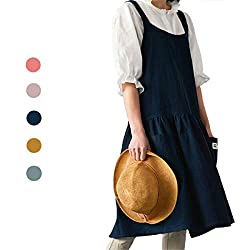 Apronhttps://amzn.to/3psRoTF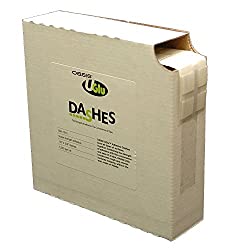 Oasis U Glue Dasheshttps://amzn.to/38GwN8s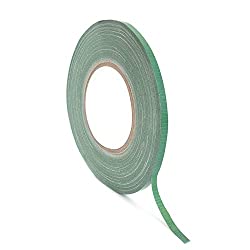 Floral Tapehttps://amzn.to/2UoHeF9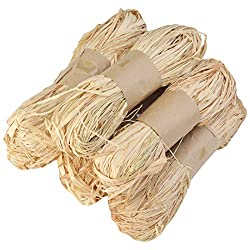 Raffiahttps://amzn.to/3ksTdfz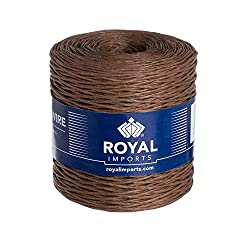 Floral Bind Wirehttps://amzn.to/3lyJ3eE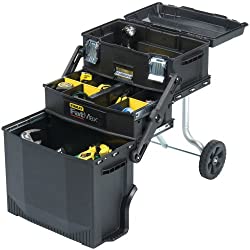 Fatmax Mobile Workstationhttps://amzn.to/32Hnn8M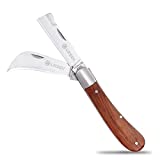 Knifehttps://amzn.to/3oxT4cX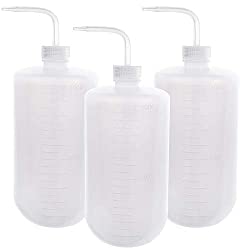 Wash Bottleshttps://amzn.to/38NjLpo